6.GENÇ MUCİTLER ARANIYOR 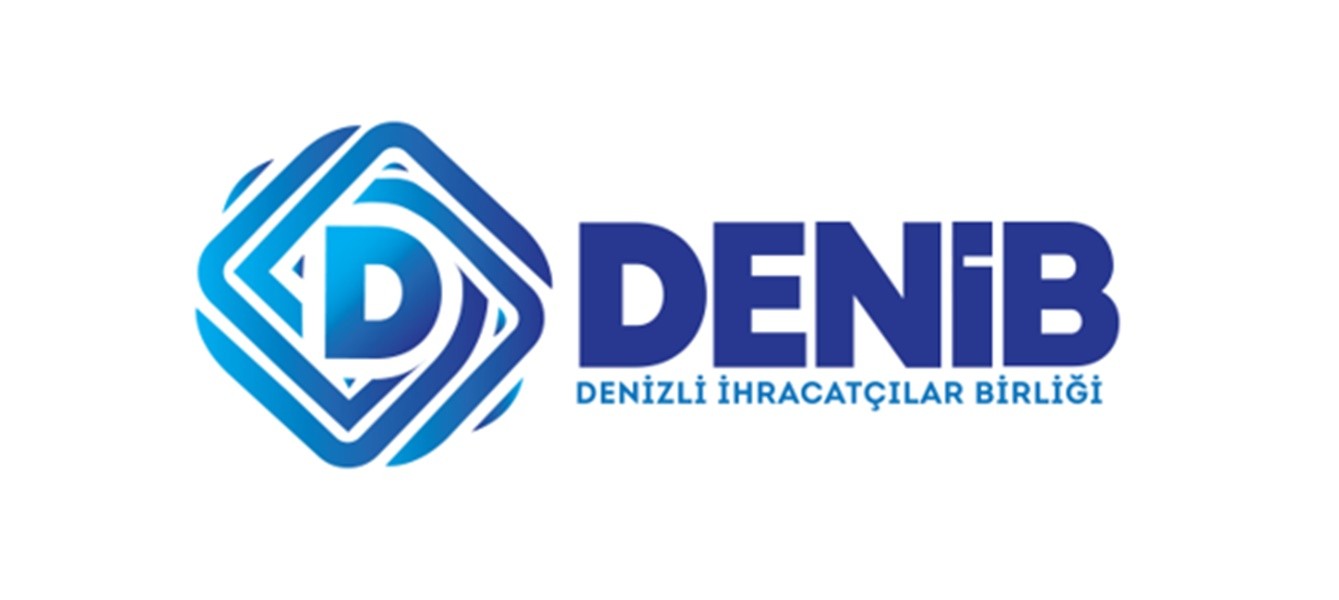 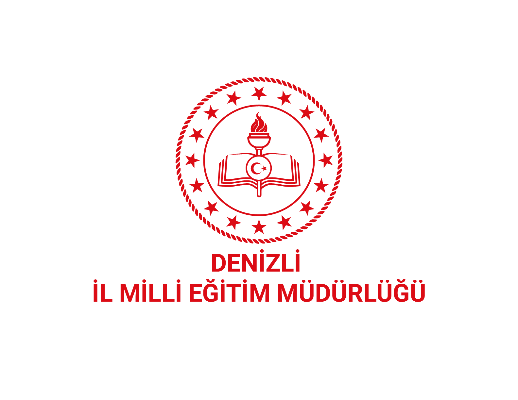 İNOVATİF FİKİRLER YARIMASIEK 1. BAŞVURU FORMUİşbu belge ve www.denib.gov.tr ‘de yayımlanan taahhütname,şartname,aydınlatma metni tarafımdan okunmuş, anlaşılmış ve onaylanmıştır; Yarışmaya ait tüm şartname kabul edilmiştir.Bilgim ve iznim dâhilinde teslim edilmiştir.Öğrenci	Velisinin Adı Soyadı	Adı Soyadıİmza/Tarih	İmza/TarihKategori☐İnovatif Fikirler Yarışması☐ Dijital Oyun İçerik Geliştirme YarışmasıDijital Oyun linki :Not: Link görüntülenebilir ve herkese açık olması gerekmektedir.Öğrencinin Adı SoyadıT.C. Kimlik NoProjenin AdıOkul Türünüz☐İlkokul     ☐Ortaokul    ☐LiseOkul AdıDanışman Öğretmen Adı Soyadıİletişim Bilgileri (GSM NO)Öğrenci :  İletişim Bilgileri (GSM NO)Veli : İletişim Bilgileri (GSM NO)Danışman Öğretmen : 